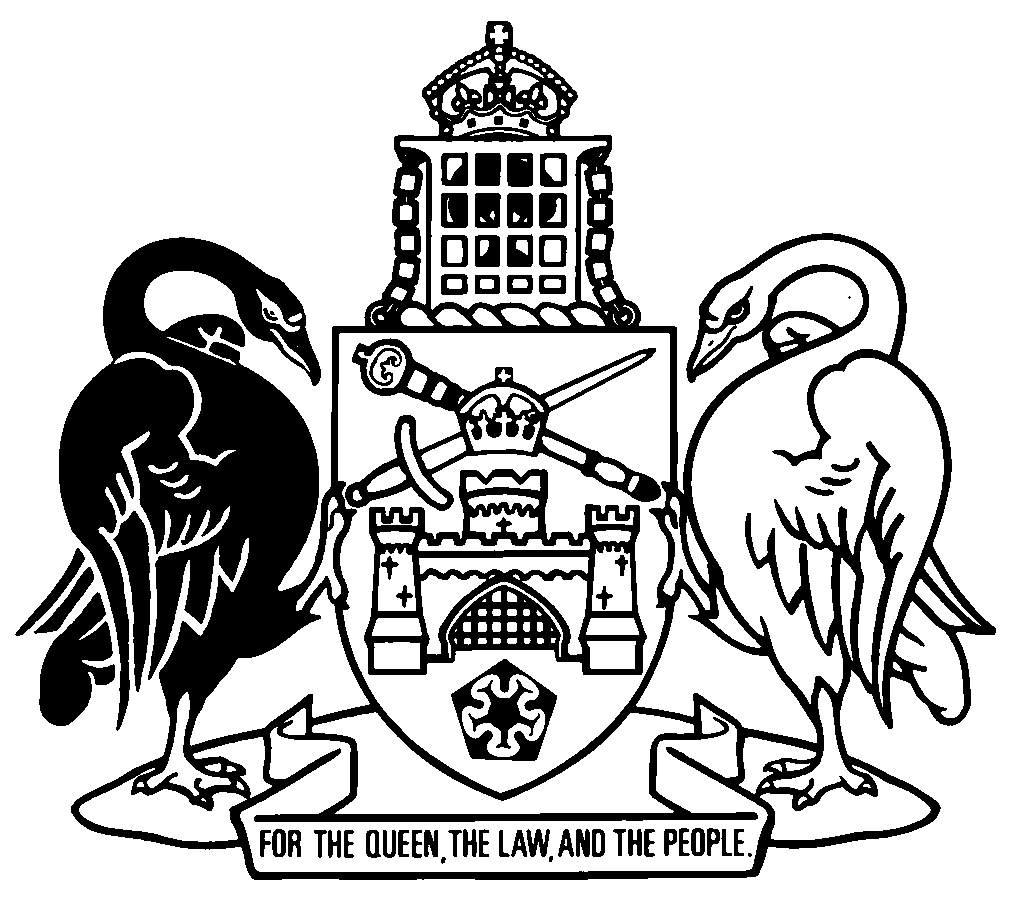 Australian Capital TerritoryCivil Law (Property) Regulation 2020    SL2020-44made under theCivil Law (Property) Act 2006Republication No 1 (RI)Effective:  1 November 2020 – 30 March 2021Republication date: 1 November 2020
Reissued: 19 November 2020 for republication correctionLast amendment made by SL2020-41
(republication for new regulation and
amendments by SL2020-41)About this republicationThe republished lawThis is a republication of the Civil Law (Property) Regulation 2020, made under the Civil Law (Property) Act 2006 (including any amendment made under the Legislation Act 2001, part 11.3 (Editorial changes)) as in force on 1 November 2020.  It also includes any commencement, amendment, repeal or expiry affecting this republished law to 1 November 2020.  The legislation history and amendment history of the republished law are set out in endnotes 3 and 4. Kinds of republicationsThe Parliamentary Counsel’s Office prepares 2 kinds of republications of ACT laws (see the ACT legislation register at www.legislation.act.gov.au):authorised republications to which the Legislation Act 2001 appliesunauthorised republications.The status of this republication appears on the bottom of each page.Editorial changesThe Legislation Act 2001, part 11.3 authorises the Parliamentary Counsel to make editorial amendments and other changes of a formal nature when preparing a law for republication.  Editorial changes do not change the effect of the law, but have effect as if they had been made by an Act commencing on the republication date (see Legislation Act 2001, s 115 and s 117).  The changes are made if the Parliamentary Counsel considers they are desirable to bring the law into line, or more closely into line, with current legislative drafting practice.  This republication does not include amendments made under part 11.3 (see endnote 1).Uncommenced provisions and amendmentsIf a provision of the republished law has not commenced, the symbol  U  appears immediately before the provision heading.  Any uncommenced amendments that affect this republished law are accessible on the ACT legislation register (www.legislation.act.gov.au). For more information, see the home page for this law on the register.ModificationsIf a provision of the republished law is affected by a current modification, the symbol  M  appears immediately before the provision heading.  The text of the modifying provision appears in the endnotes.  For the legal status of modifications, see the Legislation Act 2001, section 95.PenaltiesAt the republication date, the value of a penalty unit for an offence against this law is $160 for an individual and $810 for a corporation (see Legislation Act 2001, s 133).Australian Capital TerritoryCivil Law (Property) Regulation 2020made under theCivil Law (Property) Act 2006Contents	Page	1	Name of regulation	2	1B	Disclosure requirements before contract for sale—Act, s 260 (1) (a) (iii)	2	2	Disclosure requirements for development approval—Act,  s 260 (1) (m) (i)	2	3	Disclosure requirements for utility services—Act, s 260 (1) (m) (iv)	3Endnotes		4	1	About the endnotes	4	2	Abbreviation key	4	3	Legislation history	5	4	Amendment history	6Australian Capital TerritoryCivil Law (Property) Regulation 2020     made under theCivil Law (Property) Act 20061	Name of regulationThis regulation is the Civil Law (Property) Regulation 2020.1B	Disclosure requirements before contract for sale—Act, s 260 (1) (a) (iii)The detail (including type and location) of any unit subsidiary for the unit that adjoins the unit is prescribed.Example—unit subsidiary adjoining unita balcony or courtyard2	Disclosure requirements for development approval—Act,  s 260 (1) (m) (i)The following matters are prescribed:	(a)	if the building in the units plan is authorised by a development approval—	(i)	identify the development approval; and	(ii)	include a statement about any condition to which the development approval is subject;	(b)	if the building, or part of the building, in the units plan is not authorised by a development approval—	(i)	confirm the development approval status of the building; and	(ii)	include an undertaking to notify the buyer about the lodgment of an application for development approval for the building;	(c)	if an application for development of a building in the units plan has been lodged but not approved under the Planning and Development Act 2007—identify the application;	(d)	in all cases—a statement about where the buyer may find further information about the development approval including information about how to find information about publicly notified amendments to the development approval.3	Disclosure requirements for utility services—Act, s 260 (1) (m) (iv)The following matters are prescribed:	(a)	information about which units in the units plan will be individually metered for the purpose of cold water supply;	(b)	information about facilities, if any, that will be provided for charging electric vehicles.Endnotes1	About the endnotesAmending and modifying laws are annotated in the legislation history and the amendment history.  Current modifications are not included in the republished law but are set out in the endnotes.Not all editorial amendments made under the Legislation Act 2001, part 11.3 are annotated in the amendment history.  Full details of any amendments can be obtained from the Parliamentary Counsel’s Office.Uncommenced amending laws are not included in the republished law.  The details of these laws are underlined in the legislation history.  Uncommenced expiries are underlined in the legislation history and amendment history.If all the provisions of the law have been renumbered, a table of renumbered provisions gives details of previous and current numbering.  The endnotes also include a table of earlier republications.2	Abbreviation key3	Legislation historyThis regulation was made as part of the Unit Titles Legislation Amendment Act 2020 (see A2020-4, s 4) and is taken to have been made under the Civil Law (Property) Act 2006 A2006-38 (see A2020-4, s 4 (1)).Civil Law (Property) Regulation 2020 SL2020-44taken to have been notified LR 27 February 2020 (A2020-4 s 4 (2) (a))s 1 commenced 27 February 2020 (LA s 75 (1))remainder commenced 1 November 2020 (A2020-4 s 4 (2) (b))as amended byCivil Law (Property) Amendment Regulation 2020 (No 1) SL2020-41notified LR 10 September 2020s 1, s 2 commenced 10 September 2020 (LA s 75 (1))s 4 (so far as it ins s 1B) commenced 1 November 2020 (s 2 and see Unit Titles Legislation Amendment Act 2020 A2020-4, s 2 (1) and CN2020-11)s 4 (so far as it ins s 1A) awaiting commencement4	Amendment historyDisclosure requirements before contract for sale—Act, s 260 (1) (a) (iii)s 1B	ins SL2020-41 s 4©  Australian Capital Territory 2020A = ActNI = Notifiable instrumentAF = Approved formo = orderam = amendedom = omitted/repealedamdt = amendmentord = ordinanceAR = Assembly resolutionorig = originalch = chapterpar = paragraph/subparagraphCN = Commencement noticepres = presentdef = definitionprev = previousDI = Disallowable instrument(prev...) = previouslydict = dictionarypt = partdisallowed = disallowed by the Legislative r = rule/subruleAssemblyreloc = relocateddiv = divisionrenum = renumberedexp = expires/expiredR[X] = Republication NoGaz = gazetteRI = reissuehdg = headings = section/subsectionIA = Interpretation Act 1967sch = scheduleins = inserted/addedsdiv = subdivisionLA = Legislation Act 2001SL = Subordinate lawLR = legislation registersub = substitutedLRA = Legislation (Republication) Act 1996underlining = whole or part not commencedmod = modified/modificationor to be expired